Year 2 Writing Teacher Assessment FrameworkWorking Towards the Expected Standard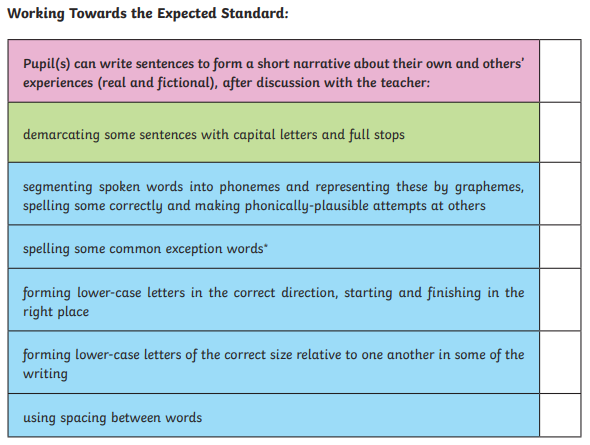 